    HIỆU TRƯỞNG             													Nguyễn Thị ThứcUBND QUẬN LONG BIÊNTRƯỜNG TIỂU HỌC VIỆT HƯNG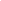 LỊCH CÔNG TÁC CHUNG CỦA TRƯỜNG(TUẦN 26 NĂM HỌC 2021-2022)TỪ NGÀY 14 ĐẾN NGÀY 19/3/22ThứBuổiNội dung công việc, thời gian, địa điểmBộ phận thực hiệnLãnh đạophụ tráchGV trực(Cả ngày)Các ND công việc bổ sungHai14S Chào cờ qua zoom các lớp.Nghiên cứu SKG 3.- TPT, GVCN- BGHĐ/c ThứcHai14C14h Dự SHCM khối 5 về chuẩn bị thi GK2- BGHĐ/c ThứcBa15SDự SHCM khối 3Đ/c Thức Ba15C20h Dự SHCM khối 4 về chuẩn bị thi GK2- BGHĐ/c Thức Tư16S14h Dự SHCM khối 1: Đ/c Thảo trình bày CĐ TNXH- BGHĐ/c Thức Tư16CNghiên cứu SKG 3.- BGHĐ/c Thức Năm17S8h CĐ TĐ 4: Đc Vũ Trang 4A59h20 CĐ TA 3A4: Đc Đặng Huyền Trang - BGHĐ/c Thức Năm17C KTKH bài dạy và video các môn chuyên T27 20h CĐ TLV 4: Đc Hương 4A6- BGHĐ/c Thức Sáu18SKTTD đồng chí Thiệp KTKH bài dạy và video các môn cơ bản T27 - BGHĐ/c Thức Sáu18CHoàn thiện hồ sơ công việc tuần 26Lên lịch công tác tuần 27- BGHĐ/c Thức Bảy19S-CNghe GT sách lớp 3- BGH, GVCN, GVBM lớp 3Đ/c Thức  CN20S - CNghe GT sách lớp 3 môn TA